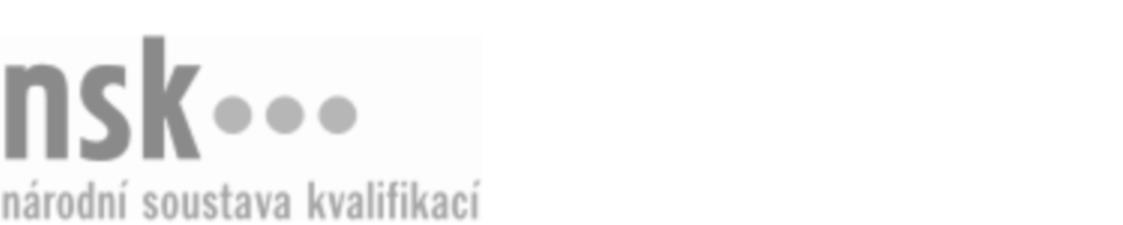 Další informaceDalší informaceDalší informaceDalší informaceDalší informaceDalší informaceGreenkeeper/greenkeeperka (kód: 41-131-H) Greenkeeper/greenkeeperka (kód: 41-131-H) Greenkeeper/greenkeeperka (kód: 41-131-H) Greenkeeper/greenkeeperka (kód: 41-131-H) Greenkeeper/greenkeeperka (kód: 41-131-H) Greenkeeper/greenkeeperka (kód: 41-131-H) Autorizující orgán:Ministerstvo zemědělstvíMinisterstvo zemědělstvíMinisterstvo zemědělstvíMinisterstvo zemědělstvíMinisterstvo zemědělstvíMinisterstvo zemědělstvíMinisterstvo zemědělstvíMinisterstvo zemědělstvíMinisterstvo zemědělstvíMinisterstvo zemědělstvíSkupina oborů:Zemědělství a lesnictví (kód: 41)Zemědělství a lesnictví (kód: 41)Zemědělství a lesnictví (kód: 41)Zemědělství a lesnictví (kód: 41)Zemědělství a lesnictví (kód: 41)Povolání:GreenkeeperGreenkeeperGreenkeeperGreenkeeperGreenkeeperGreenkeeperGreenkeeperGreenkeeperGreenkeeperGreenkeeperKvalifikační úroveň NSK - EQF:33333Platnost standarduPlatnost standarduPlatnost standarduPlatnost standarduPlatnost standarduPlatnost standarduStandard je platný od: 21.10.2022Standard je platný od: 21.10.2022Standard je platný od: 21.10.2022Standard je platný od: 21.10.2022Standard je platný od: 21.10.2022Standard je platný od: 21.10.2022Greenkeeper/greenkeeperka,  28.03.2024 19:31:39Greenkeeper/greenkeeperka,  28.03.2024 19:31:39Greenkeeper/greenkeeperka,  28.03.2024 19:31:39Greenkeeper/greenkeeperka,  28.03.2024 19:31:39Strana 1 z 2Další informaceDalší informaceDalší informaceDalší informaceDalší informaceDalší informaceDalší informaceDalší informaceDalší informaceDalší informaceDalší informaceDalší informaceGreenkeeper/greenkeeperka,  28.03.2024 19:31:39Greenkeeper/greenkeeperka,  28.03.2024 19:31:39Greenkeeper/greenkeeperka,  28.03.2024 19:31:39Greenkeeper/greenkeeperka,  28.03.2024 19:31:39Strana 2 z 2